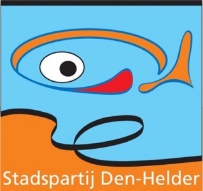 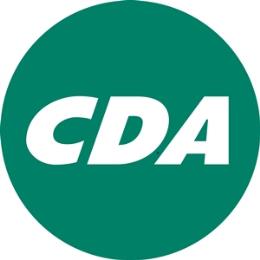 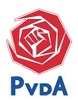 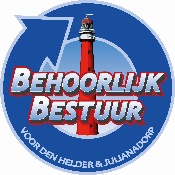 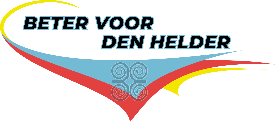 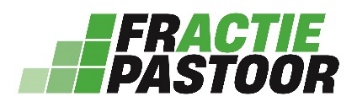 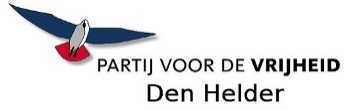 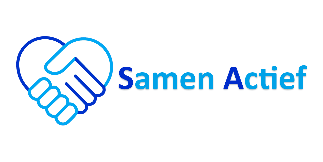 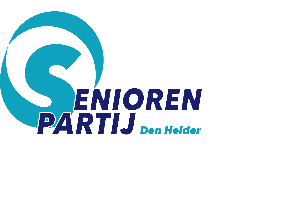 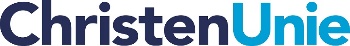 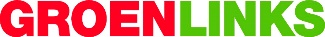 AmendementDe raad van de gemeente Den Helder in vergadering bijeen op 15 mei 2023; gelezen het voorstel van het college van burgemeester en wethouders tot vaststelling van de laadvisie elektrische voertuigen, kenmerk 2023-012211, agendapunt 10;besluit:beslispunt 1 van het ontwerpbesluit aan te vullen met de volgende passage:, met dien verstande dat verlengde privé- aansluitingen, welke middels een kabelgoot door het trottoir zijn of worden aangelegd, kunnen worden toegestaan onder de voorwaarde dat deze zijn aangevraagd bij de gemeente.Namens de fracties van Stadspartij Den Helder	  PvdA,				Behoorlijk Bestuur v D-H & Julianadorp,		Nadine Gatowinas	  Jan de Leeuw 			Sylvia HamerslagPVV,			   Seniorenpartij Den Helder,	Samen Actief,		CDA,Vincent v.d. Born	   Kees Bazen			Marinus Vermooten	Edwin KrijnsBeter voor Den Helder,	   ChristenUnie,		      	Fractie Pastoor,		GroenLinks,Carlo Assorgia		   Dina Polonius-Padmore	Michel Pastoor		Marije BoessenkoolToelichting:Op 2 november 2023 hebben de Stadspartij Den Helder, PvdA en de CU motie M 9.32 ingediend aangaande het zelfde onderwerp, maar helaas is deze mogelijkheid niet opgenomen in de laadvisie.Omdat wij van mening zijn dat deze manier van opladen voor iedereen mogelijk moet zijn daar waar dit technisch mogelijk is, komen wij nu terug middels dit amendement.Mensen met een elektrische auto welke niet beschikken over een parkeerplek op eigen grond zijn afhankelijk van een externe oplaadpaal. Een elektrische laadpaal die we lang niet overal in de wijk kunnen plaatsen en die als het tegenzit langdurig geclaimd wordt door een ander, omdat je er onbeperkt aan mag staan.Als mensen een aanvraag doen om te kunnen opladen vanuit huis stuiten ze nu op een afwijzing vanuit de gemeente omdat deze (terecht) geen kabels over het trottoir willen hebben liggen i.v.m. de veiligheid van andere gebruikers.Het verzoek is om in zo'n geval gebruik te mogen maken van een zgn. kabelgoot tegels of een in de toekomst soortgelijke oplossing, waardoor het opladen vanuit huis ook mogelijk wordt vanuit rijtjeshuizen. Diverse gemeenten zijn ons hierin al voorgegaan en delen hierin de kosten waarbij de bewoners geen parkeerplek kunnen claimen en de tegels eigendom blijven van de gemeente.